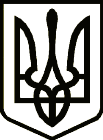 УКРАЇНАСРІБНЯНСЬКА СЕЛИЩНА РАДАРІШЕННЯ(восьма сесія восьмого скликання)25 червня  2021 року     								смт СрібнеПро затвердження Положенняпро сектор з питань надзвичайних ситуацій, цивільного захисту та мобілізаційної роботиЗ метою визначення організаційно-правових засад діяльності сектору з питань надзвичайних ситуацій, цивільного захисту населення та мобілізаційної роботи, з урахуванням змін, внесених до структури виконавчих органів Срібнянської селищної ради, рішенням сьомої сесії восьмого скликання Срібнянської селищної ради від 11 червня 2021 року «Про внесення змін до структури і загальної чисельності працівників Срібнянської селищної ради», керуючись частиною 4 статті 54, 59 Закону України «Про місцеве самоврядування в Україні», селищна рада вирішила:Затвердити Положення про сектор з питань надзвичайних ситуацій, цивільного захисту та мобілізаційної роботи Срібнянської селищної ради, що додається.2. Контроль за виконанням даного рішення покласти на постійну комісію з питань регламенту, депутатської етики, законності та правопорядку.Секретар ради			                                             Ірина МАРТИНЮК